OFFICE OF THE DISTRICT ATTORNEY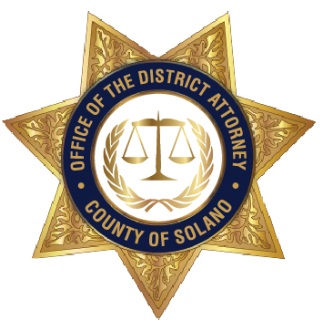 COUNTY OF SOLANOKRISHNA A. ABRAMSDISTRICT ATTORNEYCONSUMER RESOURCE GUIDECOMPLAINTAGENCYCONTACTFUNCTIONAccountantsBoard of Accountancy(916) 263-3680http://www.dca.ca.gov/cba Ensures only qualified licensees practice public accountancy in accordance with standards. AttorneysState Bar of California(800) 843-9053http://calbar.ca.gov Complaints against attorneys regarding possible lawyer misconduct.AttorneysSolano Bar Association(707) 422-5087http://solanobar.org Serves Solano County’s legal profession & to support & improve the justice system.Automobile PurchasesDept of Motor Vehicles(800) 777-0133http://dmv.ca.gov Odometer readings; counterfeit/fraudulent documents; registration not completed or received; false advertising; warranty; unlicensed dealer; Lemon Law information; dealer bonds.Automobile RepairBureau of Automotive Repair(800) 952-5210http://autorepair.ca.gov Automobile repair; failure to give written estimate; failure to obtain customer authorization; guarantee or warranty for labor or parts; failure to provide itemized invoice; subletting of repairs to another facility; smog inspections; unsatisfactory new motor vehicle warranty third party dispute resolution.Banks & Trust CompaniesDept of Business Oversight(800) 622-0620http://dbo.ca.gov Investigates complaints from the general public about state-charted banks or trust companies.Building & SafetyDept of Resource Management(707) 784-6765Building & safety codes.Business FilingsSecretary of State(916) 653-6814http://sos.ca.gov Commissions notaries public; charters corporations; oversees state archives, files UCC, financing statement & tax lien information; campaign & lobbyist disclosure information; limited partnerships; elections & political reform.Cemetery & Funeral HomesCemetery & Funeral Bureau(916) 574-7870 or(800) 952-5210http://cfb.ca.gov License & regulate cemeteries, crematories, cemetery brokers, cemetery salespeople & cremated remains disposers; cemetery endowment care & special care (trust) funds; mausoleum & columbarium construction; funeral directors, embalmers, removal, transportation & burial preparation.CharitiesRegistry of Charitable Trust(916) 445-2021http://oag.ca.gov/charities   The Attorney General regulates charities & the professional fundraisers who solicit on their behalf.ChiropractorsChiropractic Examiners(866) 543-1311http://www.chiro.ca.gov Protects consumers from fraudulent, negligent or incompetent practice of chiropractic care.Collection CompaniesUS Federal Trade Commission(877) 382-4357http://www.ftc.gov Regulates misleading, deceptive & unfair business practices on a national level; failure to disclose all credit terms before opening an account or making a loan or to correct billing errors; abusive or deceptive collection practices by debt collection agencies; inaccurate or out-of-date information in credit reports issued by credit reporting agencies.Community Care FacilitiesHealth & Social Services(707) 784-8259http://www.dds.ca.gov  Older and Disabled Adult ServicesConsumer - General QuestionsBetter Business Bureau(866) 411-2221http://www.bbb.org Provides mediation services; referral information; brochures.Consumer FraudOffice of the Attorney General(800) 952-5225http://oag.ca.gov Amorist/business competition; charities; court-appointed conservatorships; Do Not Call Registry; international student exchange placement organizations; Prop 65 enforcement reporting; sellers of travel (travel agents); tobacco; identity theft; immigration consultants; telemarketing; Business Opportunities Act; SAMP violations; misappropriation of state or federal funds regarding job training.Consumer Info CenterDept of Consumer Affairs(800) 952-5210http://www.dca.ca.gov Consumer information; referral & publications; Mediates complaints received against industries regulated by DCA.ContractorsContractors State License Board(800) 321-2752http://cslb.ca.gov License & regulates contractors in the building trades professions.CorporationsDept of Corporations(866) 275-2677 http://dbo.ca.gov Regulation of securities, franchises, off-exchange commodities, investment & financial services, independent escrows, consumer & commercial finance lending & residential mortgage lending.Credit card fraud; Sweepstakes awards; Telemarketing fraudNational Consumers League(202) 835-3323http://www.nclnet.org NCL works with the FBI & FTC on credit card fraud; sweepstakes awards; telemarketing fraud - national database.DentistDental Board of California(877) 729-7789http://www.dbc.ca.gov Licenses & regulates dentists, registered dental assistants & register dental hygienists.Electronics, Appliances & Home FurnishingsBureau of Electronic & Appliance Repair, Home Furnishings & Thermal(916) 999-2041http://bear.ca.gov Home electronics, appliances, insulation automotive radio & security systems, upholsters, furniture sellers.Elder AbuseAdult Protective Services(707) 784-8259Adult Protective Services Investigates reports of abuse to elders & dependent adults when the abuse occurs outside of long-term-care facilities.Email Scams/Internet FraudInternet Crime Complaint Centerhttp://www.IC3.govInternational White Collar Crime Center & FBI Federal Database re email scams.Employment or Housing DiscriminationDept of Fair Employment & Housing(800) 884-1684http://www.dfeh.ca.gov Administers the Fair Employment & Housing Act against discrimination.Federal crimesFederal Bureau of Investigations (916) 481-9110http://www.fbi.gov Criminal violations of law – federal.Federal grantsUS Dept of Education(800) 872-5327http://www.ed.gov Federal grants to college students.Financial issuesConsumer Financial Protection Bureau(855) 411-2372http://www.consumerfinance.gov Supervises financial companies & enforces federal financial laws.Group homesDept of Social Services (916) 263-4700http://www.ccld.ca.gov Licenses & regulates group homes.Hair salons & manicuristsBoard of Barbering & Cosmetology(800) 952-5210http://www.barbercosmo.ca.gov Regulates cosmetologists, barbers, manicurists, estheticians & electrologists.Housing Discrimination Dept of Fair Employment & Housing(800) 884-1684http://www.dfeh.ca.gov Administers the Fair Employment & Housing Act against discrimination in the workplace or housing.InsuranceDept of Insurance (800) 927-4357http://www.insurance.ca.gov Has jurisdiction over title & other insurance companies & provides info relating to requirement for insurance companies, agents & brokers.InsuranceDistrict Attorney (800) 690-9555District AttorneyHandles cases involving automobile insurance fraud & workers' compensation insurance fraud.InvestmentsDepartment of Corporations(866) 275-2677 http://www.dbo.ca.gov Regulation of securities, franchises, investment & financial services, independent escrows, consumer & commercial finance lending & residential mortgage lending.Investment fraud - Against SeniorsSeniors Against Investment Fraud(Dept of Corporations)(866) 275-2677http://www.dbo.ca.gov Alerts & educates Californians over the age of 50 about investment & telemarketing fraud crimes & how to avoid being victimized.Labeling - DeceptiveUS Federal Trade Commission(877) 382-4357http://www.ftc.gov Regulates misleading, deceptive & unfair business practices on a national level; deceptive labeling of products; failure to disclose all credit terms before opening an account or making a loan or to correct billing errors; violations of federal warranty law.Legal AdvisorSmall Claims Advisor(707) 207-7335http://www.solanocourts.com Assistance with Small Claims forms & processes.Legal AssistanceLegal Services of Northern California(800) 270-7252 or (707) 643-0054http://www.lsnc.net For low income individuals; civil law only: housing, landlord-tenant, public benefits, health benefits, education, uncontested divorce, senior assistance.Legal Help – SeniorsSenior Legal Hotline(800) 222-1753http://slh.lsnc.net Provides legal assistance for Californians ago 60 & over. Long Term Care Ombudsman Crisis LineDept of Aging(800) 231-4024http://www.aging.ca.gov Investigates & endeavors to resolve complaints made by, or on behalf of, residents in long-term care facilities.Mailing listsCredit Reporting AgenciesEquifax (800) 685-1111
TransUnion (800) 680-7289
Experian (888) 397-3742Credit Reporting Agencies Credit reporting companies prepare mailing lists from their databank.  To remove name from list, call.Medicare/Medicaid (Medi-Cal)Dept of Health Care Services(916) 445-4171http://www.dhcs.ca.gov Responsible for a variety of programs that emphasize prevention-oriented health care & delivery of medical services to the economically disadvantaged; enforce health standards in health facilities; licenses & certifies hospitals, nursing homes, dialysis centers, clinics & home health agencies; Medi-Cal & prepaid health; etc.Mental HealthBoard of Behavioral Science Examiners(916) 574-7830http://www.bbs.ca.gov Regulates educational psychologists, licensed clinical social workers; associate clinical social workers; marriage, family & child counselors & trainees.Mobile homesHousing & Community Department (916) 323-9801or800-952-5275http://www.hcd.ca.gov Health & safety codes; building & housing standards; manufactured housing & mobile home laws; housing for low income, disabled, or elderly persons; subsidized housing in urban or rural areas; emergency shelter programs; independent living skills training programs.Nigerian ScamUS Secret Service(916) 325-5481http://www.secretservice.gov Letters from Nigeria or Lagos offering to split money being held by individual for the heir of a deceased American citizen; Extortion demands to pay or a person will be kidnapped; charity has been left money, but has to pay a tax; etc.NursesBoard of Registered Nursing(916) 322-3350http://www.rn.ca.gov Examines & licenses registered nurses (RNs); qualified nurse midwives; nurse anesthetists; nurse practitioners & public health nurses.  Takes disciplinary action against unsafe or incompetent RNs.Nursing Home Conditions/LicenseDept of Health Care Services(916) 445-4171http://www.dhcs.ca.gov Responsible for a variety of programs that emphasize prevention-oriented health care & delivery of medical services to the economically disadvantaged; enforces health standards in health facilities; licenses & certifies hospitals, nursing homes, dialysis centers, clinics & home health agencies; Medi-Cal & prepaid health.Pell GrantsFederal Student Aid(800) 433-3243http://fafsa.ed.gov Pell Grants for college students.Pensions; Benefits; Flexible PlansDept of Industrial Relations - Pension & Welfare Division(866) 924-9757 info
(888) 275-9243http://www.dir.ca.gov Pensions, benefits, flexible plans.Pest ControlStructural Pest Control Board(916) 561-8700http://www.pestboard.ca.gov Examines, licenses & regulates persons practicing structural pest control; violation of fumigation or pesticide laws; negligent use of pesticides; failure to complete a contract; departing from plans & specifications; violating building safety, labor, health or compensation insurance laws.Pharmacists/PharmacyState Board of Pharmacy(916) 574-7900http://www.pharmacy.ca.gov Protects & promotes the health & safety of Californians by pursuing the highest quality of pharmacist’s care & the appropriate use of pharmaceuticals through education, communication, licensing, legislation, regulation& enforcement.Physicians & SurgeonsMedical Board of California(800) 633-2322http://www.mbc.ca.gov Licenses & regulates physicians, surgeons, acupuncturists, audiologists, hearing aid dispensers, physical therapists, physician assistants, podiatrists, psychologists, respiratory care practitioners, speech-language pathologists, dispensing opticians, research psychoanalysts, medical assistants, perfusionists, occupational therapists & midwives.Police DepartmentBenicia(707) 745-3411http://www.ci.benicia.ca.us Police DepartmentCHP(707) 428-2100http://www.chp.ca.gov Police DepartmentDixon(707) 678-7080http://www.ci.dixon.ca.us Police DepartmentFairfield(707) 428-7300http://www.fairfield.ca.gov Police DepartmentRio Vista(707) 374-6367http://riovistacity.com Police DepartmentSheriff’s Office(707) 784-7000http://www.co.solano.ca.us Police DepartmentSuisun City(707) 421-7373http://police.suisun.com Police DepartmentVacaville(707) 449-5200http://www.cityofvacaville.com Police DepartmentVallejo(707) 648-4321http://www.ci.vallejo.ca.us Privacy ProtectionPrivacy Enforcement and Protectionhttp://oag.ca.gov/privacy Assistance with identity theft & privacy concerns.Private Investigators/Security GuardsBureau of Security & Investigative Services(916) 322-4000 or800-952-5210http://www.bsis.ca.gov Administers the Private Investigator Act, Private Security Services Act, Collateral Recovery Act, Alarm Company Act & Locksmith Act.Private Party Dispute (up to $10,000)Small Claims Advisor(707) 207-7335http://www.solanocourts.com Assistance with Small Claims forms & processes.Product SafetyUS Consumer Product Safety Commission(800) 638-2772 or301-504-7923http://www.cpsc.gov Enforces regulation of household & recreational products, investigates injuries associated with consumer products, establishes safety standards.Savings & LoansConsumer Financial Protection Bureau(855) 411-2372http://www.consumerfinance.gov Supervises banks, credit unions& other financial companies& enforces federal consumer financial laws.Schools - VocationalBureau for Private Postsecondary & Vocational Education(916) 431-6959http://www.bppe.ca.gov Responsible for approving & regulating private postsecondary educational institutions.Section 8 HousingUS Dept of Housing & Urban Development(800) 955-2232 or415-489-6400http://portal.hud.gov Investigates violations of Section 8 housing.Securities & FinanceUS Securities & Exchange Commission(202) 551-6551
(415) 705-2500http://www.sec.gov Administers federal laws involving securities & finances to protect investors & the public; corporate reorganization proceedings; registers brokers, dealers & investment companies & advisors.Senior Health InsuranceSenior Advocacy Services(707) 526-4108 or(800) 231-4024http://senioradvocacyservices.org Health Insurance Counseling & Advocacy Program helps with senior health insurance questions & referrals; complaints regarding specific volunteers or program managers.Senior Housing FacilitiesHealth & Social Services(707) 784-8259http://www.cdss.ca.gov Health & safety codes; building & housing standards; manufactured housing & mobile home laws; housing for low income, disabled or elderly programs; independent living skills training programs.Senior ServicesDept of Aging(707) 644-6612http://www.aging.ca.gov Area Agency on Aging helps plan, coordinate & advocate for the development of local programs to meet the needs of older persons, persons with disabilities & their caregivers.Social Security US Social Security Administration (800) 772-1213http://www.ssa.gov Social Security issues.Social Security Fraud Hotline(800) 269-0271http://oig.ssa.gov SolicitationU.S. Postal Inspector877-876-2455http://www.postalinspectors.uspis.gov Inspects solicitations by mail &/or telephone regarding sweepstakes, lottery/prize notifications.State GrantsStudent Aid Commission(888) 224-7268 http://www.csac.ca.gov State grants to college students.Supplemental Security IncomeDept of Social Services(800) 772-1213http://www.cdss.ca.gov SSI & SSP benefits are administered by the Social Security Administration. A public assistance program for the needy blind, disabled & aged.Tax PreparersIRS(800) 829-1040 or(925) 935-9308http://www.irs.gov Failure to return documents. (FORM 14157)Towing CompaniesDept of Motor Vehicles(707) 648-4511http://www.dmv.ca.gov Towing companies; storage fees; lien sales.  Also local law enforcement to verify if vehicle was towed rather than stolen.Utilities; household goods movers; shuttles or limousinesPublic Utilities Commission(800) 649-7570http://www.cpuc.ca.gov Jurisdiction over utility companies (telephone, water, electricity, etc.), moving companies, shuttles & limousines; intrastate rates & services.VeterinariansVeterinary Medical Board(916) 515-5220http://www.vmb.ca.gov Examines, licenses & regulates those practicing veterinary medicine in CA.Veterans BenefitsUS Dept of Veterans Affairs(800) 827-1000http://www.va.gov Processes claims for veterans' benefits; provides counsel, aid & assistance to veterans & their dependents.Veterans BenefitsVeteran Service(707) 784-6590Veteran ServiceProvides counseling & assistance to & act as an advocate for, veterans, their dependents & their survivors, relative to federal, state & local benefit programs based on military service.WagesDept of Industrial Relations – Division of Labor Standards Enforcement(916) 263-1811http://www.dir.ca.gov Wage claim complaints; labor laws; worksite compliance.Weights & MeasuresDept of Food & Agriculture(916) 654-0466http://www.cdfa.ca.gov Assures consumers, handlers & producers receive accurate weights & measures of the commodities & services purchased; promotes & protects the economy of the state's agricultural industry; assures food is clean, wholesome & safe; approves & regulates pesticides for use in CA.Weights & MeasuresSolano County Weights & Measures(707) 784-1310Weights & MeasuresEnforces laws & regulations associated with transactions involving a count, weight or measure to ensure fair trade & equity in the marketplace.Welfare/Social ServicesDept of Social Services(916) 653-1826
http://www.cdss.ca.gov Administers welfare, social services to families & seniors, persons with disabilities & other adults & children to protect from abuse & neglect; community care licensing & disability evaluations.Welfare/Social ServicesWelfare Fraud Hotline(707) 784-6424http://www.solano.com Conducts investigations of alleged fraud in various public assistance programs, detecting fraud in those programs & conducting verification inquiries in an effort to prevent fraud before it occurs.Working ConditionsCal/OSHA: Division of Occupational Safety & Health(415) 557-0300 http://www.dir.ca.gov Ensures safe & healthful working conditions on the job; elevators; standards for mining & tunneling; pressure vessels; aerial tramways & movable amusement rides.